Upgrading from v2.0.3 to v2.2 of the PolicyGuru® Meta-Policy ControllerTo upgrade the PolicyGuru® components from v2.0.3 to v2.2Before starting the upgrade procedure, carry out Update #11 on the v2.0.3 system if not already performed: Log into the PolicyGuru GUI, go to the Policy tab, under Project Authoring select CEP, and then delete the “Call List Lookup Example” rule and the “PN List Watch Example” rule.  After deleting these rules, perform a Build and Deploy on CEP policy.   Back up /opt/ngp and other configuration files on each system using the procedures from the System Recovery document.Back up the database contents using the procedure from the System Recovery document.Stop the ngp service on the MSStop the ngp service on the DBOptionally stop the ngp service on the ENUM and Probe servers.  This can be postponed until upgrading each specific ENUM/Probe server if desired.On the DB:Set the /etc/yum/vars/product and /etc/yum/vars/release variables to point to the v2.2 yum repo.“yum clean metadata”“yum groupupdate database”Compare the backed up v2.0.3 /opt/ngp/ contents to the current v2.2 /opt/ngp/ contents.  After untarring the backed up contents to a temporary location on the system, use commands such as “diff -r --brief /tmp/opt/ngp/ /opt/ngp/ | grep differ” to find configuration files which changed between the 2.0.3 installation and the 2.2 installation.  In general, the old 2.0.3 configuration files should be copied over the new “generic” configuration files that were installed as part of the 2.2 upgrade.  The command “diff -r --brief /tmp/opt/ngp/ /opt/ngp/ | grep -v differ |grep -v pyo |grep -v pyc” can also be used to find files that are present or not present in the new installation.  In most installations, the following files will need to be copied into the 2.2 installation from the backup directory:/opt/ngp/jboss-as-7.2.0.Final/modules/system/layers/base/org/hornetq/main/hornetq-commons-2.3.25.Final.jar/opt/ngp/jboss-as-7.2.0.Final/modules/system/layers/base/org/hornetq/main/hornetq-commons-2.3.25.Final.jar.index/opt/ngp/jboss-as-7.2.0.Final/modules/system/layers/base/org/hornetq/main/hornetq-core-client-2.3.25.Final.jar/opt/ngp/jboss-as-7.2.0.Final/modules/system/layers/base/org/hornetq/main/hornetq-core-client-2.3.25.Final.jar.index/opt/ngp/jboss-as-7.2.0.Final/modules/system/layers/base/org/hornetq/main/hornetq-jms-client-2.3.25.Final.jar/opt/ngp/jboss-as-7.2.0.Final/modules/system/layers/base/org/hornetq/main/hornetq-jms-client-2.3.25.Final.jar.index/opt/ngp/jboss-as-7.2.0.Final/modules/system/layers/base/org/hornetq/main/hornetq-jms-server-2.3.25.Final.jar/opt/ngp/jboss-as-7.2.0.Final/modules/system/layers/base/org/hornetq/main/hornetq-jms-server-2.3.25.Final.jar.index/opt/ngp/jboss-as-7.2.0.Final/modules/system/layers/base/org/hornetq/main/hornetq-journal-2.3.25.Final.jar/opt/ngp/jboss-as-7.2.0.Final/modules/system/layers/base/org/hornetq/main/hornetq-journal-2.3.25.Final.jar.index/opt/ngp/jboss-as-7.2.0.Final/modules/system/layers/base/org/hornetq/main/hornetq-server-2.3.25.Final.jar/opt/ngp/jboss-as-7.2.0.Final/modules/system/layers/base/org/hornetq/main/hornetq-server-2.3.25.Final.jar.index/opt/ngp/jboss-as-7.2.0.Final/modules/system/layers/base/org/hornetq/main/module.orig/opt/ngp/jboss-as-7.2.0.Final/modules/system/layers/base/org/hornetq/main/module.xml/opt/ngp/jboss-as-7.2.0.Final/modules/system/layers/base/org/hornetq/ra/main/hornetq-ra-2.3.25.Final.jar/opt/ngp/jboss-as-7.2.0.Final/modules/system/layers/base/org/hornetq/ra/main/hornetq-ra-2.3.25.Final.jar.index/opt/ngp/jboss-as-7.2.0.Final/modules/system/layers/base/org/hornetq/ra/main/module.orig/opt/ngp/jboss-as-7.2.0.Final/modules/system/layers/base/org/hornetq/ra/main/module.xml/opt/ngp/jboss-as-7.2.0.Final/modules/system/layers/brms/ (entire folder)/opt/ngp/jboss-as-7.2.0.Final/modules/system/layers/soa/ (entire folder)/opt/ngp/jboss-as-7.2.0.Final/modules/layers.confMove /etc/sysctl.conf.pre-rpm to /etc/sysctl.confSome files may require merging to retain the custom configurations from the 2.0.3 installation, but also pick up the new changes from 2.2.  The following files should be investigated for merging:/opt/ngp/jboss-as-7.2.0.Final/bin/standalone.conf/opt/ngp/jboss-as-7.2.0.Final/standalone/configuration/standalone-full.xml/opt/ngp/log/pmf/log.confThere will be other files with diffs, but these are expected changes that are part of the 2.2 release, and we do not want to “undo” these changes.  For instance, these file diffs are expected:/opt/ngp/bin/ngp (Update #2)/opt/ngp/bin/start_pmf.sh (Update #25)/opt/ngp/bin/stop_pmf.sh (Update #25) Various PMF files including: 
/opt/ngp/pmf/scripts/common/killUtils.inc, /opt/ngp/pmf/python/common/NGPPMFLogger.py, /opt/ngp/pmf/python/common/ngppmf.py, /opt/ngp/pmf/python/db/dbcontroller.py, /opt/ngp/pmf/python/jboss/JbossHornetQProcessMonitor.py, /opt/ngp/pmf/scripts/common/controllerUtils.inc, /opt/ngp/pmf/scripts/common/resource_util_task.sh, /opt/ngp/pmf/scripts/jboss/apps_deployed.sh, /opt/ngp/pmf/scripts/jboss/start_jboss_apps.sh, /opt/ngp/pmf/scripts/jboss/start_jboss.sh/opt/ngp/jboss-as-7.2.0.Final/domain/configuration/application-roles.properties (esbrest user)/opt/ngp/jboss-as-7.2.0.Final/domain/configuration/application-users.properties (esbrest user)/opt/ngp/jboss-as-7.2.0.Final/standalone/configuration/application-roles.properties (esbrest user)/opt/ngp/jboss-as-7.2.0.Final/standalone/configuration/application-users.properties (esbrest user)/opt/ngp/jboss-as-7.2.0.Final/standalone/configuration/logging.propertieshornetq-rest.war will be added/opt/ngp/bin/purge_jboss_logs.sh will be added/opt/ngp/db/drop_call_data.sh will be addedDefault /opt/ngp/config/drools_engine config files will be addedDefault /opt/ngp/config/network/jboss-webserver-security-protocol file will be addedPMF files will be added: 
/opt/ngp/pmf/python/jboss/JbossHAHornetQProcessMonitor.py, /opt/ngp/pmf/scripts/common/kill_java_util_processes.sh, /opt/ngp/pmf/scripts/common/start_empty.sh, /opt/ngp/pmf/scripts/common/stop_empty.sh, /opt/ngp/pmf/scripts/db/rocheck_db.sh, /opt/ngp/pmf/scripts/db/rocheck.sh/opt/ngp/esb, /opt/ngp/lnav, and /opt/ngp/util folders will be added with default contentDatabase files, sql files, ear/war files, log files, “-slc” files, etc are expected to changeStart the ngp service on the DB.If the Revinfo Patch was not previously installed on the 2.0.3 system, access the Postgresql database using psql and issue the following commands.  (If you are not sure if the patch was installed previously, check the contents of the config.dbversion table.  If the table is empty, the Revinfo patch was not installed.) “alter sequence hibernate_sequence maxvalue 2147483647;” “alter sequence probesipflowdetails_id_seq cycle;” “alter sequence dtmfeventflowdetails_id_seq cycle;”If the probesipflowdetails or dtmfeventflowdetails tables are not empty, truncate them with the commands “truncate master.probesipflowdetails” and/or “truncate master.dtmfeventflowdetails”.    “insert into config.dbversion values (0, 'config', <10 digit epoch>, 1);”   For “10 digit epoch” use the current 10 digit Linux epoch time value.  For example 1513656485. “insert into config.dbversion values (1, 'master', <10 digit epoch + 1>, 3);”  For this command, add 1 to the epoch time used above.  For example 1513656486.Check the last_value of hibernate_sequence using “select * from hibernate_sequence” to make sure it is not approaching the max_value of 2147483647.  If it is over 1 billion, we may need to perform the procedure https://securelogix.atlassian.net/wiki/spaces/NGP/pages/106266625/Resetting+the+Envers+Config+Policy+Revision+on+the+MS+DB at some point.On the MS:Set the /etc/yum/vars/product and /etc/yum/vars/release variables to point to the 2.2 yum repo.“yum clean metadata”“yum groupupdate mediation”Compare the backed up 2.0.3 /opt/ngp/ contents to the current /opt/ngp/ contents.  After untarring the backed up contents to a temporary location on the system, use commands such as “diff -r --brief /tmp/opt/ngp/ /opt/ngp/ | grep differ” to find configuration files which changed between the 2.0.3 installation and the 2.2 installation.  In general, the old 2.0.3 configuration files should be copied over the new “generic” configuration files that were installed as part of the 2.2 upgrade.  The command “diff -r --brief /tmp/opt/ngp/ /opt/ngp/ | grep -v differ |grep -v pyo |grep -v pyc” can also be used to find files that are present or not present in the new installation.  In most installations, the following files will need to be copied into the 2.2 installation from the backup directory:/opt/ngp/jboss-as-7.2.0.Final/modules/system/layers/base/org/apache/neethi/main/neethi-3.0.2.jar.index/opt/ngp/jboss-as-7.2.0.Final/modules/system/layers/base/org/apache/velocity/main/velocity-1.7.jar.index/opt/ngp/jboss-as-7.2.0.Final/modules/system/layers/base/org/apache/ws/xmlschema/main/xmlschema-core-2.0.2.jar.index/opt/ngp/jboss-as-7.2.0.Final/modules/system/layers/base/org/hibernate/main/hibernate-core-4.2.0.CR1.jar.orig/opt/ngp/jboss-as-7.2.0.Final/modules/system/layers/base/org/hornetq/main/hornetq-commons-2.3.25.Final.jar/opt/ngp/jboss-as-7.2.0.Final/modules/system/layers/base/org/hornetq/main/hornetq-commons-2.3.25.Final.jar.index/opt/ngp/jboss-as-7.2.0.Final/modules/system/layers/base/org/hornetq/main/hornetq-core-client-2.3.25.Final.jar/opt/ngp/jboss-as-7.2.0.Final/modules/system/layers/base/org/hornetq/main/hornetq-core-client-2.3.25.Final.jar.index/opt/ngp/jboss-as-7.2.0.Final/modules/system/layers/base/org/hornetq/main/hornetq-jms-client-2.3.25.Final.jar/opt/ngp/jboss-as-7.2.0.Final/modules/system/layers/base/org/hornetq/main/hornetq-jms-client-2.3.25.Final.jar.index/opt/ngp/jboss-as-7.2.0.Final/modules/system/layers/base/org/hornetq/main/hornetq-jms-server-2.3.25.Final.jar/opt/ngp/jboss-as-7.2.0.Final/modules/system/layers/base/org/hornetq/main/hornetq-jms-server-2.3.25.Final.jar.index/opt/ngp/jboss-as-7.2.0.Final/modules/system/layers/base/org/hornetq/main/hornetq-journal-2.3.25.Final.jar/opt/ngp/jboss-as-7.2.0.Final/modules/system/layers/base/org/hornetq/main/hornetq-journal-2.3.25.Final.jar.index/opt/ngp/jboss-as-7.2.0.Final/modules/system/layers/base/org/hornetq/main/hornetq-server-2.3.25.Final.jar/opt/ngp/jboss-as-7.2.0.Final/modules/system/layers/base/org/hornetq/main/hornetq-server-2.3.25.Final.jar.index/opt/ngp/jboss-as-7.2.0.Final/modules/system/layers/base/org/hornetq/main/module.orig/opt/ngp/jboss-as-7.2.0.Final/modules/system/layers/base/org/hornetq/main/module.xml/opt/ngp/jboss-as-7.2.0.Final/modules/system/layers/base/org/hornetq/ra/main/hornetq-ra-2.3.25.Final.jar/opt/ngp/jboss-as-7.2.0.Final/modules/system/layers/base/org/hornetq/ra/main/hornetq-ra-2.3.25.Final.jar.index/opt/ngp/jboss-as-7.2.0.Final/modules/system/layers/base/org/hornetq/ra/main/module.orig/opt/ngp/jboss-as-7.2.0.Final/modules/system/layers/base/org/hornetq/ra/main/module.xml/opt/ngp/jboss-as-7.2.0.Final/modules/system/layers/base/org/jdom/main/jdom-1.1.2.jar.index/opt/ngp/jboss-as-7.2.0.Final/modules/system/layers/base/org/opensaml/main/opensaml-2.5.1-1.jar.index/opt/ngp/jboss-as-7.2.0.Final/modules/system/layers/base/org/opensaml/main/openws-1.4.2-1.jar.index/opt/ngp/jboss-as-7.2.0.Final/modules/system/layers/base/org/opensaml/main/xmltooling-1.3.2-1.jar.index/opt/ngp/jboss-as-7.2.0.Final/modules/system/layers/base/org/postgresql/main/postgresql-9.3-1100.jdbc41.jar.index/opt/ngp/jboss-as-7.2.0.Final/modules/system/layers/brms/ (entire folder)/opt/ngp/jboss-as-7.2.0.Final/modules/system/layers/soa/ (entire folder)/opt/ngp/jboss-as-7.2.0.Final/modules/layers.conf/opt/ngp/config/authentication/config.properties/opt/ngp/config/authentication/dataLookup.propertiesMove /etc/sysctl.conf.pre-rpm to /etc/sysctl.confSome files may require merging to retain the custom configurations from the 2.0.3 installation, but also pick up the new changes from 2.2.  The following files should be investigated for merging:/opt/ngp/jboss-as-7.2.0.Final/bin/standalone.conf/opt/ngp/jboss-as-7.2.0.Final/standalone/configuration/standalone-full.xml/opt/ngp/log/pmf/log.conf/opt/ngp/config/analytics/flowfactory/SipFlowFactory.drl (merge with SipFlowFactory.drl.rpmnew file)/opt/ngp/config/drools_engine config filesThere will be other files with diffs, but these are expected changes that are part of the 2.2 release, and we do not want to “undo” these changes.  For instance, these file diffs are expected:/opt/ngp/bin/controller.sh/opt/ngp/bin/ngp (Update #2)/opt/ngp/bin/start_pmf.sh (Update #25)/opt/ngp/bin/stop_pmf.sh (Update #25)/opt/ngp/pmf/scripts/common/killUtils.inc (Update #25)Various PMF files including /opt/ngp/pmf/scripts/common/killUtils.inc, /opt/ngp/pmf/python/common/NGPPMFLogger.py, /opt/ngp/pmf/python/common/ngppmf.py, /opt/ngp/pmf/python/ms/mscontroller.py, /opt/ngp/pmf/python/ms/MediationController.py, /opt/ngp/pmf/python/jboss/JbossHornetQProcessMonitor.py, /opt/ngp/pmf/scripts/common/controllerUtils.inc, /opt/ngp/pmf/scripts/common/resource_util_task.sh, /opt/ngp/pmf/scripts/jboss/apps_deployed.sh, /opt/ngp/pmf/scripts/jboss/start_jboss_apps.sh, /opt/ngp/pmf/scripts/jboss/start_jboss.sh, /opt/ngp/pmf/scripts/ms/file_sync_task.sh, /opt/ngp/pmf/scripts/ms/ms_status_task.sh, /opt/ngp/pmf/scripts/ms/run_file_sync.sh, /opt/ngp/pmf/scripts/ms/run_ms_status.sh, /opt/ngp/pmf/scripts/ms/start_file_sync.sh, /opt/ngp/pmf/scripts/ms/start_ms_status.sh, /opt/ngp/pmf/scripts/ms/start_pgp.sh, /opt/ngp/pmf/scripts/ms/stop_file_sync.sh, /opt/ngp/pmf/scripts/ms/stop_ms_status.sh/opt/ngp/jboss-as-7.2.0.Final/domain/configuration/application-roles.properties (esbrest user)/opt/ngp/jboss-as-7.2.0.Final/domain/configuration/application-users.properties (esbrest user)/opt/ngp/jboss-as-7.2.0.Final/standalone/configuration/application-roles.properties (esbrest user)/opt/ngp/jboss-as-7.2.0.Final/standalone/configuration/application-users.properties (esbrest user)/opt/ngp/jboss-as-7.2.0.Final/standalone/configuration/logging.properties/opt/ngp/jboss-as-7.2.0.Final/modules/system/layers/base/org/hibernate/main/hibernate-core-4.2.0.CR1.jar/opt/ngp/jboss-as-7.2.0.Final/modules/system/layers/base/org/hibernate/main/hibernate-core-4.2.0.CR1.jar.index/opt/ngp/config/authentication/setAhPassword.sh/opt/ngp/config/security/server.p12/opt/ngp/bin/jboss/hornetq-rest.war will be added/opt/ngp/bin/jboss/orchestration-ear.ear will be added/opt/ngp/bin/purge_jboss_logs.sh will be added/opt/ngp/config/network/jboss-webserver-security-protocol will be added/opt/ngp/config/security/setLdapPassword.sh will be addedPMF files will be added: 
/opt/ngp/pmf/python/jboss/JbossHAHornetQProcessMonitor.py, /opt/ngp/pmf/scripts/common/kill_java_util_processes.sh, /opt/ngp/pmf/scripts/common/start_empty.sh, /opt/ngp/pmf/scripts/common/stop_empty.sh, /opt/ngp/pmf/scripts/ms/ms_db_conn_task.sh/opt/ngp/esb, /opt/ngp/bin/orchestration, /opt/ngp/config/orchestration, /opt/ngp/lnav, and /opt/ngp/util folders will be added with default content.niogit files, .index files, ear/war files, log files, etc are expected to changeEdit /opt/ngp/config/orchestration/config.properties file on the MS if desired.  The default TIMEOUT_SCALING value of 1.0 and the default THREAD_POOL_SIZE value of 200 should be appropriate for most installations.As part of the upgrade process, the KIE and Orchestration policy content will change, prompting the “merge.complete” processing in the /opt/ngp/pmf/scripts/jboss/start_jboss_apps.sh script.  Therefore, the two curl commands in that script should be checked to verify that valid username/password pairs are listed.Start the ngp service on the MS.On each ENUM:If not stopped previously, stop the ngp service on the ENUM server.“yum erase apache-activemq-config”Set the /etc/yum/vars/product and /etc/yum/vars/release variables to point to the 2.2 yum repo.“yum clean metadata”“yum groupupdate enum”Compare the backed up 2.0.3 /opt/ngp/ contents to the current /opt/ngp/ content.  After untarring the backed up contents to a temporary location on the system, use commands such as “diff -r --brief /tmp/opt/ngp/ /opt/ngp/ | grep differ” to find configuration files which changed between the 2.0.3 installation and the 2.2 installation.  In general, the old 2.0.3 configuration files should be copied over the new “generic” configuration files that were installed as part of the 2.2 upgrade.  The command “diff -r --brief /tmp/opt/ngp/ /opt/ngp/ | grep -v differ |grep -v pyo |grep -v pyc” can also be used to find files that are present or not present in the new installation.  In most installations, the following files will need to be copied into the 2.2 installation from the backup directory:/opt/ngp/jboss-as-7.2.0.Final/modules/system/layers/base/org/hornetq/main/hornetq-commons-2.3.25.Final.jar/opt/ngp/jboss-as-7.2.0.Final/modules/system/layers/base/org/hornetq/main/hornetq-commons-2.3.25.Final.jar.index/opt/ngp/jboss-as-7.2.0.Final/modules/system/layers/base/org/hornetq/main/hornetq-core-client-2.3.25.Final.jar/opt/ngp/jboss-as-7.2.0.Final/modules/system/layers/base/org/hornetq/main/hornetq-core-client-2.3.25.Final.jar.index/opt/ngp/jboss-as-7.2.0.Final/modules/system/layers/base/org/hornetq/main/hornetq-jms-client-2.3.25.Final.jar/opt/ngp/jboss-as-7.2.0.Final/modules/system/layers/base/org/hornetq/main/hornetq-jms-client-2.3.25.Final.jar.index/opt/ngp/jboss-as-7.2.0.Final/modules/system/layers/base/org/hornetq/main/hornetq-jms-server-2.3.25.Final.jar/opt/ngp/jboss-as-7.2.0.Final/modules/system/layers/base/org/hornetq/main/hornetq-jms-server-2.3.25.Final.jar.index/opt/ngp/jboss-as-7.2.0.Final/modules/system/layers/base/org/hornetq/main/hornetq-journal-2.3.25.Final.jar/opt/ngp/jboss-as-7.2.0.Final/modules/system/layers/base/org/hornetq/main/hornetq-journal-2.3.25.Final.jar.index/opt/ngp/jboss-as-7.2.0.Final/modules/system/layers/base/org/hornetq/main/hornetq-server-2.3.25.Final.jar/opt/ngp/jboss-as-7.2.0.Final/modules/system/layers/base/org/hornetq/main/hornetq-server-2.3.25.Final.jar.index/opt/ngp/jboss-as-7.2.0.Final/modules/system/layers/base/org/hornetq/main/module.orig/opt/ngp/jboss-as-7.2.0.Final/modules/system/layers/base/org/hornetq/main/module.xml/opt/ngp/jboss-as-7.2.0.Final/modules/system/layers/base/org/hornetq/ra/main/hornetq-ra-2.3.25.Final.jar/opt/ngp/jboss-as-7.2.0.Final/modules/system/layers/base/org/hornetq/ra/main/hornetq-ra-2.3.25.Final.jar.index/opt/ngp/jboss-as-7.2.0.Final/modules/system/layers/base/org/hornetq/ra/main/module.orig/opt/ngp/jboss-as-7.2.0.Final/modules/system/layers/base/org/hornetq/ra/main/module.xml/opt/ngp/jboss-as-7.2.0.Final/modules/system/layers/brms/ (entire folder)/opt/ngp/jboss-as-7.2.0.Final/modules/system/layers/soa/ (entire folder)/opt/ngp/jboss-as-7.2.0.Final/modules/layers.conf/opt/ngp/config/jboss/jboss-securelogix-txtimeout/opt/ngp/pmf/scripts/enum/start_amq.shMove /etc/sysctl.conf.pre-rpm to /etc/sysctl.confSome files may require merging to retain the custom configurations from the 2.0.3 installation, but also pick up the new changes from 2.2.  The following files should be investigated for merging:/opt/ngp/jboss-as-7.2.0.Final/bin/standalone.conf/opt/ngp/jboss-as-7.2.0.Final/standalone/configuration/standalone-full.xml/opt/ngp/log/pmf/log.conf/opt/ngp/bin/enum/config.db (with /opt/ngp/bin/enum/config.db.rpmnew)There will be other files with diffs, but these are expected changes that are part of the 2.2 release, and we do not want to “undo” these changes.  For instance, these file diffs are expected:/opt/ngp/bin/ngp (Update #2)/opt/ngp/bin/start_pmf.sh (Update #25)/opt/ngp/bin/stop_pmf.sh (Update #25)/opt/ngp/jboss-as-7.2.0.Final/standalone/configuration/logging.properties/opt/ngp/activemq/conf/camel.xml/opt/ngp/bin/enum/updateNativeConfig.sh/opt/ngp/jboss-as-7.2.0.Final/domain/configuration/application-roles.properties (esbrest user)/opt/ngp/jboss-as-7.2.0.Final/domain/configuration/application-users.properties (esbrest user)/opt/ngp/jboss-as-7.2.0.Final/standalone/configuration/application-roles.properties (esbrest user)/opt/ngp/jboss-as-7.2.0.Final/standalone/configuration/application-users.properties (esbrest user)Various PMF files including /opt/ngp/pmf/scripts/common/killUtils.inc, /opt/ngp/pmf/python/common/NGPPMFLogger.py, /opt/ngp/pmf/python/common/ngppmf.py, /opt/ngp/pmf/python/enum/enumcontroller.py, /opt/ngp/pmf/python/jboss/JbossHornetQProcessMonitor.py, /opt/ngp/pmf/scripts/common/controllerUtils.inc, /opt/ngp/pmf/scripts/common/resource_util_task.sh, /opt/ngp/pmf/scripts/jboss/apps_deployed.sh, /opt/ngp/pmf/scripts/jboss/start_jboss_apps.sh, /opt/ngp/pmf/scripts/jboss/start_jboss.sh/opt/ngp/bin/enum/fix_enum_python_tabs.sh will be added/opt/ngp/bin/jboss/hornetq-rest.war will be added/opt/ngp/bin/purge_jboss_logs.sh will be addedDefault /opt/ngp/config/drools_engine config files will be added/opt/ngp/config/network/jboss-webserver-security-protocol will be addedPMF files will be added: /opt/ngp/pmf/python/enum/amq.py, /opt/ngp/pmf/python/enum: EnumJbossProcessMonitor.py, /opt/ngp/pmf/python/jboss/JbossHAHornetQProcessMonitor.py, /opt/ngp/pmf/scripts/common/kill_java_util_processes.sh, /opt/ngp/pmf/scripts/common/start_empty.sh, /opt/ngp/pmf/scripts/common/stop_empty.sh, /opt/ngp/pmf/scripts/enum/enum_detached_task.sh, /opt/ngp/pmf/scripts/enum/enum_esb_task.sh/opt/ngp/esb, /opt/ngp/lnav, and /opt/ngp/util folders will be added with default contentkahadb, ear/war files, native executables, log files, “-slc” files, etc are expected to changeStart the ngp service on the ENUMOn each Probe:If not stopped previously, stop the ngp service on the Probe server.“yum erase apache-activemq-config”Set the /etc/yum/vars/product and /etc/yum/vars/release variables to point to the 2.2 yum repo.“yum clean metadata”“yum groupupdate sniffer”Compare the backed up 2.0.3 /opt/ngp/ contents to the current /opt/ngp/ contents.  After untarring the backed up contents to a temporary location on the system, use commands such as “diff -r --brief /tmp/opt/ngp/ /opt/ngp/ | grep differ” to find configuration files which changed between the 2.0.3 installation and the 2.2 installation.  In general, the old 2.0.3 configuration files should be copied over the new “generic” configuration files that were installed as part of the 2.2 upgrade.  The command “diff -r --brief /tmp/opt/ngp/ /opt/ngp/ | grep -v differ |grep -v pyo |grep -v pyc” can also be used to find files that are present or not present in the new installation.  In most installations, the following files will need to be copied into the 2.2 installation from the backup directory:ngp/jboss-as-7.2.0.Final/modules/system/layers/base/org/hornetq/main/hornetq-commons-2.3.25.Final.jarngp/jboss-as-7.2.0.Final/modules/system/layers/base/org/hornetq/main/hornetq-commons-2.3.25.Final.jar.indexngp/jboss-as-7.2.0.Final/modules/system/layers/base/org/hornetq/main/hornetq-core-client-2.3.25.Final.jarngp/jboss-as-7.2.0.Final/modules/system/layers/base/org/hornetq/main/hornetq-core-client-2.3.25.Final.jar.indexngp/jboss-as-7.2.0.Final/modules/system/layers/base/org/hornetq/main/hornetq-jms-client-2.3.25.Final.jarngp/jboss-as-7.2.0.Final/modules/system/layers/base/org/hornetq/main/hornetq-jms-client-2.3.25.Final.jar.indexngp/jboss-as-7.2.0.Final/modules/system/layers/base/org/hornetq/main/hornetq-jms-server-2.3.25.Final.jarngp/jboss-as-7.2.0.Final/modules/system/layers/base/org/hornetq/main/hornetq-jms-server-2.3.25.Final.jar.indexngp/jboss-as-7.2.0.Final/modules/system/layers/base/org/hornetq/main/hornetq-journal-2.3.25.Final.jarngp/jboss-as-7.2.0.Final/modules/system/layers/base/org/hornetq/main/hornetq-journal-2.3.25.Final.jar.indexngp/jboss-as-7.2.0.Final/modules/system/layers/base/org/hornetq/main/hornetq-server-2.3.25.Final.jarngp/jboss-as-7.2.0.Final/modules/system/layers/base/org/hornetq/main/hornetq-server-2.3.25.Final.jar.indexngp/jboss-as-7.2.0.Final/modules/system/layers/base/org/hornetq/main/module.origngp/jboss-as-7.2.0.Final/modules/system/layers/base/org/hornetq/main/module.xmlngp/jboss-as-7.2.0.Final/modules/system/layers/base/org/hornetq/ra/main/hornetq-ra-2.3.25.Final.jarngp/jboss-as-7.2.0.Final/modules/system/layers/base/org/hornetq/ra/main/hornetq-ra-2.3.25.Final.jar.indexngp/jboss-as-7.2.0.Final/modules/system/layers/base/org/hornetq/ra/main/module.origngp/jboss-as-7.2.0.Final/modules/system/layers/base/org/hornetq/ra/main/module.xmlngp/jboss-as-7.2.0.Final/modules/system/layers/base/org/postgresql/main/postgresql-9.3-1100.jdbc41.jar.indexngp/jboss-as-7.2.0.Final/modules/system/layers/brms/ (entire folder)ngp/jboss-as-7.2.0.Final/modules/system/layers/soa/ (entire folder)ngp/jboss-as-7.2.0.Final/modules/layers.conf/opt/ngp/config/jboss/jboss-securelogix-txtimeout/opt/ngp/pmf/scripts/sniffer/start_amq.shMove /etc/sysctl.conf.pre-rpm to /etc/sysctl.confSome files may require merging to retain the custom configurations from the 2.0.3 installation, but also pick up the new changes from 2.2.  The following files should be investigated for merging:/opt/ngp/jboss-as-7.2.0.Final/bin/standalone.conf/opt/ngp/jboss-as-7.2.0.Final/standalone/configuration/standalone-full.xml/opt/ngp/log/pmf/log.conf/opt/ngp/bin/sniffer/config.db (with /opt/ngp/bin/sniffer/config.db.rpmnew)There will be other files with diffs, but these are expected changes that are part of the 2.2 release, and we do not want to “undo” these changes.  For instance, these file diffs are expected:/opt/ngp/bin/ngp (Update #2)/opt/ngp/bin/start_pmf.sh (Update #25)/opt/ngp/bin/stop_pmf.sh (Update #25)/opt/ngp/pmf/scripts/common/killUtils.inc (Update #25)/opt/ngp/jboss-as-7.2.0.Final/standalone/configuration/logging.properties/opt/ngp/jboss-as-7.2.0.Final/domain/configuration/application-roles.properties (esbrest user)/opt/ngp/jboss-as-7.2.0.Final/domain/configuration/application-users.properties (esbrest user)/opt/ngp/jboss-as-7.2.0.Final/standalone/configuration/application-roles.properties (esbrest user)/opt/ngp/jboss-as-7.2.0.Final/standalone/configuration/application-users.properties (esbrest user)Various PMF files including: 
/opt/ngp/pmf/scripts/common/killUtils.inc, /opt/ngp/pmf/python/common/NGPPMFLogger.py, /opt/ngp/pmf/python/common/ngppmf.py, /opt/ngp/pmf/python/db/dbcontroller.py, /opt/ngp/pmf/python/sniffer/sniffercontroller.py, /opt/ngp/pmf/python/jboss/JbossHornetQProcessMonitor.py, /opt/ngp/pmf/scripts/common/controllerUtils.inc, /opt/ngp/pmf/scripts/common/resource_util_task.sh, /opt/ngp/pmf/scripts/jboss/apps_deployed.sh, /opt/ngp/pmf/scripts/jboss/start_jboss_apps.sh, /opt/ngp/pmf/scripts/jboss/start_jboss.sh/opt/ngp/bin/enum/updateNativeConfig.sh/opt/ngp/activemq/conf/camel.xml/opt/ngp/bin/jboss/hornetq-rest.war will be added/opt/ngp/bin/purge_jboss_logs.sh will be addedDefault /opt/ngp/config/drools_engine config files will be added/opt/ngp/config/network/jboss-webserver-security-protocol will be addedPMF files will be added: 
/opt/ngp/pmf/python/sniffer/amq.py, /opt/ngp/pmf/python/jboss/JbossHAHornetQProcessMonitor.py, /opt/ngp/pmf/scripts/common/kill_java_util_processes.sh, /opt/ngp/pmf/scripts/common/start_empty.sh, /opt/ngp/pmf/scripts/common/stop_empty.sh, /opt/ngp/pmf/scripts/db/rocheck_db.sh, /opt/ngp/pmf/scripts/db/rocheck.sh, /opt/ngp/pmf/scripts/sniffer/sniffer_esb_task.sh/opt/ngp/esb, /opt/ngp/lnav, and /opt/ngp/util folders will be added with default contentkahadb, DB files, ear/war files, native executable, log files, “-slc” files, etc are expected to changeStart the ngp service on the Probe.Last Update: 1/12/2018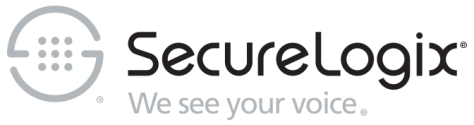 SecureLogix Corporation13750 San Pedro, Suite 820 • San Antonio, Texas 78232  
(210) 402-9669 • www.securelogix.comSupport (877) SLC-4HELP • EMAIL support@securelogix.com • http://support.securelogix.comETM, We See Your Voice, SecureLogix, SecureLogix Corporation, the SecureLogix Emblem, and the SecureLogix Diamond Emblem are registered trademarks or registered trademarks and registered service marks of SecureLogix Corporation in the U.S.A. and other countries. PolicyGuru is a registered trademark of SecureLogix Corporation in the U.S.A. All other trademarks mentioned herein are believed to be trademarks of their respective owners.© Copyright 2018 SecureLogix Corporation. All Rights Reserved. This product is protected by one or more of the following patents: US 6,249,575 B1, US 6,320,948 B1, US 6,687,353 B1, US 6,718,024 B1, US 6,760,420 B2, US 6,760,421 B2, US 7,133,511 B2, US 7,231,027 B2, US 7,440,558 B2, US 8,150,013 B2, CA 2,354,149, DE 1,415,459 B1, FR 1,415,459 B1, and GB 1,415,459 B1. U.S. Patent Pending. 